ZADÁVACÍ DOKUMENTACEk nadlimitní sektorové veřejné zakázce na dodávky s názvem„Dodávka a servis až 25 ks velkokapacitních tramvají“(„Veřejná zakázka“)zadávané v otevřeném zadávacím řízení podle § 56 a násl. zákona č. 134/2016 Sb., o zadávání veřejných zakázek, ve znění pozdějších předpisů („ZZVZ“)Zadavatel Veřejné zakázky:Dopravní podnik Ostrava a.s.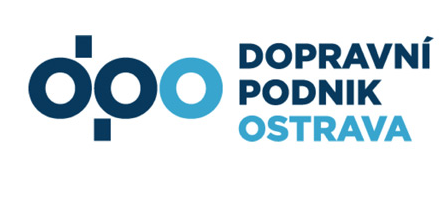 OBSAH1.	Kontaktní údaje zadavatele	32.	Zadávací dokumentace	33.	Předmět plnění veřejné zakázky	54.	DOBA A MÍSTO PLNĚNÍ VEŘEJNÉ ZAKÁZKY	65.	Obchodní a platební podmínky	76.	Kvalifikační předpoklady	87.	Vysvětlení zadávací dokumentace	178.	Nabídka	189.	Lhůta a místo pro podání nabídky	2110.	Posuzování podmínek účasti v zadávacím řízení	2211.	Otevírání nabídek	2212.	Poddodavatelský systém	2213.	Hodnocení nabídek	2214.	Jistota a zadávací lhůta	2515.	Podmínky pro uzavření smlouvy	2616.	Závaznost požadavků Zadavatele	2617.	Závěrečná ustanovení	2718.	Přílohy zadávací dokumentace	27Kontaktní údaje zadavatele Základní údaje o ZadavateliNázev:		Dopravní podnik Ostrava a.s.Zastoupený:		Ing. Daniel Morys, MBASídlo:		Poděbradova 494/2, Moravská Ostrava, 702 00 OstravaIČO:			619 74 757DIČ:			CZ61974757(„Zadavatel“)Kontaktní osoba zadávacího řízeníOsobou oprávněnou zastupovat Zadavatele při provádění úkonů souvisejících se zadávacím řízením je:Název:	HAVEL & PARTNERS s.r.o., advokátní kancelářSídlo:	Na Florenci 2116/15, Nové Město, 110 00 Praha 1IČO:	264 54 807Kontaktní osoba:	Mgr. Ing Matúš Holubkovič, advokát	Mgr. Romana Derková, advokátkaE-mail:	dpo.tramvaje@havelpartners.cz(„Zástupce Zadavatele“)Zástupce Zadavatele je kontaktní osobou ve věci zadávacího řízení, která zajišťuje veškerou komunikaci Zadavatele s dodavateli v záležitostech souvisejících s Veřejnou zakázkou (tím není dotčeno oprávnění statutárního orgánu či jiné pověřené osoby Zadavatele k jednání za Zadavatele).Zadávací dokumentace Účel a obsah zadávací dokumentaceTato zadávací dokumentace byla vypracována pro účely podání nabídek dodavateli, kteří mají zájem účastnit se předmětného zadávacího řízení na uzavření smluv na plnění Veřejné zakázky.Zadávací dokumentací se rozumí veškeré písemné dokumenty obsahující zadávací podmínky, sdělované nebo zpřístupňované účastníkům zadávacího řízení při zahájení zadávacího řízení, včetně formulářů podle § 212 a výzev uvedených v příloze č. 6 k ZZVZ.Účelem této zadávací dokumentace je seznámit dodavatele v detailu se zadávacím řízením a předmětem Veřejné zakázky v rozsahu potřebném pro zvážení zájmu o podání nabídky v zadávacím řízení. Součástí zadávací dokumentace jsou všechny její přílohy v níže popsané struktuře (viz čl. 18 zadávací dokumentace).Zadavatel pro vyloučení pochybností uvádí, že je zadavatelem sektorových veřejných zakázek a předmět této Veřejné zakázky přímo souvisí s výkonem relevantní činnosti. Na zadání veřejné zakázky se tedy uplatní rovněž část sedmá, resp. § 151 ZZVZ a následující.Podáním nabídky do zadávacího řízení přijímá dodavatel plně a bez výhrad zadávací podmínky uvedené v této zadávací dokumentaci a jejích přílohách, případně ve vysvětlení, změně nebo doplnění zadávací dokumentace a dalších dokumentech obsahujících zadávací podmínky. Předpokládá se, že dodavatel před podáním nabídky pečlivě prostuduje všechny pokyny, formuláře, termíny a specifikace obsažené v zadávacích podmínkách a bude se jimi řídit. Pokud dodavatel v nabídce neposkytne včas všechny požadované informace a dokumenty, nebo pokud jeho nabídka nebude v každém ohledu odpovídat zadávacím podmínkám, může to mít za důsledek vyloučení dodavatele ze zadávacího řízení.Zadavatel nebude brát v úvahu žádnou výhradu dodavatele k zadávacím podmínkám obsaženou v jeho nabídce. Jakákoliv výhrada znamená nesplnění zadávacích podmínek a může vést k vyloučení dodavatele ze zadávacího řízení.Pokud jsou v této zadávací dokumentaci včetně příloh uvedeny technické podmínky prostřednictvím přímého nebo nepřímého odkazu na určité dodavatele nebo výrobky, nebo patenty na vynálezy, užitné vzory, průmyslové vzory, ochranné známky nebo označení původu, zadavatel u každého takového odkazu umožňuje nabídnout rovnocenné řešení.Pokud jsou v zadávacích podmínkách uvedeny odkazy na normy či technické dokumenty podle § 90 odst. 1 a 2 ZZVZ, zadavatel u každého takového odkazu umožňuje nabídnout rovnocenné řešení.Informace o předběžných tržních konzultacích V souladu s § 33 ZZVZ provedl Zadavatel předběžné tržní konzultace (dále jen „Konzultace“). Shrnutí předmětu a průběhu Konzultace je přílohou č. 7 této zadávací dokumentace. Podrobnější informace ohledně konání Konzultace byla zveřejněna ve Věstníku veřejných zakázek a současně v Úředním věstníku Evropské unie) čímž byla zaručena publicita pro neomezený okruh dodavatelů –  https://www.vestnikverejnychzakazek.cz/Form01/Display/281563. Současné Zadavatel zveřejnil relevantní informace na profilu Zadavatele –  https://profily.proebiz.com/verejne-zakazky/3220. Cílem konzultace bylo ověření aktuálního stavu na trhu nízkopodlažních tramvají, ověření nastavení technických specifikací, analýza způsobů řešení servisu a zjištění dalších specifických informací týkajících se předmětu Veřejné zakázky z pohledu potenciálních dodavatelů. Další osoby podílející se na vypracování zadávací dokumentaceNa vypracování zadávací dokumentace se mimo Zadavatele a Zástupce Zadavatele podílely následující osoby:Přístup k zadávací dokumentaciTato zadávací dokumentace je v souladu s § 96 odst. 1 ZZVZ uveřejněna na profilu Zadavatele minimálně do konce lhůty pro podání nabídek. Profil zadavatele je dostupný na adrese:https://profily.proebiz.com/profile/61974757   Zadávací dokumentace je na profilu Zadavatele uveřejněna v plném rozsahu, z tohoto důvodu Zadavatel neposkytuje žádnou část zadávací dokumentace postupem podle § 96 odst. 2 ZZVZ.Veřejná zakázka je zadávána v plném rozsahu elektronicky prostřednictvím elektronického nástroje – systému JOSEPHINE dostupného na https://josephine.proebiz.com. Veškeré úkony v rámci tohoto zadávacího řízení a rovněž veškerá komunikace mezi zadavatelem (nebo jeho zástupcem) a dodavatelem probíhá elektronicky, a to zejména prostřednictvím elektronického nástroje JOSEPHINE. Veškeré písemnosti zasílané prostřednictvím elektronického nástroje JOSEPHINE se považují za řádně doručené dnem jejich doručení do uživatelského účtu adresáta v elektronickém nástroji JOSEPHINE. Na doručení písemnosti nemá vliv, zda byla písemnost jejím adresátem přečtena, případně, zda elektronický nástroj JOSEPHINE adresátovi odeslal na kontaktní emailovou adresu upozornění o tom, že na jeho uživatelský účet v elektronickém nástroji JOSEPHINE byla doručena nová zpráva či nikoliv. Zadavatel dodavatele upozorňuje, že pro plné využití všech možností elektronického nástroje JOSEPHINE je nezbytné provést a dokončit tzv. registraci dodavatele. Manuál pro registraci dodavatele v elektronickém nástroji JOSEPHINE je uveden na stránkách: Manual_registrace_CZ (proebiz.com) Za řádné a včasné seznamování se s písemnostmi zasílanými zadavatelem prostřednictvím elektronického nástroje JOSEPHINE, jakož i za správnost kontaktních údajů uvedených u dodavatele, odpovídá vždy dodavatel.Pro odpovědi na případné otázky týkající se uživatelského ovládání elektronického nástroje JOSEPHINE je možné využít uživatelskou podporu v rámci JOSEPHINE (tel.: +420 255 707 010, +420 597 587 111, e-mail: profily@proebiz.com).Předmět plnění veřejné zakázkyPředmět Veřejné zakázkyPředmětem plnění Veřejné zakázky je dodávka a servis 16 ks velkokapacitních tramvají stejného typu. Zadavatel si současně v souladu s čl. 3.4 této zadávací dokumentace vyhrazuje změnu závazku ze smlouvy spočívající v navýšení celkového počtu dodaných tramvají, a to v počtu maximálně dalších 9 ks velkokapacitních tramvají téhož typu. Záměrem Zadavatele je modernizovat vozový park tak, aby odpovídal současné dopravní situaci a potřebám ve Statutárním městě Ostrava.Požadované tramvaje budou schváleny pro provoz v České republice a zároveň pro ně bude vydán Průkaz způsobilosti Drážním úřadem. Zadavatel bude požadovat dodávku výhradně nových tramvají, nebude tedy akceptovat rekonstruované ani již používané tramvaje. Součástí předmětu plnění je rovněž zajištění tzv. těžké údržby poskytnutého plnění spočívajícího ve střední a velké prohlídce každého vozidla. Konkrétní specifikace minimálního rozsahu činností v rámci těžké údržby je uvedena v příloze č. 9 této zadávací dokumentace – Minimální rozsah těžké údržby. Zadavatel v tomto směru předpokládá roční proběh 60 000 km a zároveň požaduje min.:dvě střední prohlídky vč. související údržby, a to v intervalu: první prohlídka po 200 000 km a nejpozději do 220 000 Km s maximální dobou odstavení maximálně 1 měsíc;druhá prohlídka po 400 000 km a nejpozději do 440 000 Km s maximální dobou odstavení maximálně 1 měsíc; jednu velkou prohlídku vč. související údržby, a to po 600 000 km a nejpozději do 660 000 Km s maximální dobou odstavení maximálně 3 měsíce.Konkrétní specifikace velkokapacitních tramvají, jakož i souvisejícího plnění je uvedena v odpovídajících přílohách závazného vzoru smlouvy, který tvoří přílohu č. 2a této zadávací dokumentace. Veřejná zakázka je realizována v souladu se zásadami sociálně odpovědného zadávání veřejných zakázek, stanovenými v § 6 odst. 4 ZZVZ, jmenovitě s ohledem na:důstojné pracovní podmínky zaměstnanců dodavatele;odpovídající platební podmínky dodavatele;ochranu životního prostředí (promítnuté do samotného předmětu plnění, tedy pořízení tramvají);preferenci inovativních metod nabízeného plnění.Bližší podmínky sociálně odpovědného a inovativního veřejného zadávání jsou stanoveny v technické specifikaci a závazném vzoru smlouvy.Klasifikace předmětu Veřejné zakázkyKlasifikace předmětu Veřejné zakázky dle CPV kódů:34622100-4	Tramvaje 50222000-7	Opravy a údržba kolejových vozidelPředpokládaná hodnota veřejné zakázkyPředpokládaná hodnota veřejné zakázky činí 2.250.000.000, - Kč bez DPH. Předpokládaná hodnota je zároveň cenou maximální, kdy účastníci s nabídkovou cenou vyšší budou ze zadávacího řízení vyloučeni.Vyhrazená změna závazkuZadavatel si v souladu s § 100 odst. 1 ZZVZ vyhrazuje změnu závazku ze smlouvy spočívající v navýšení celkového počtu dodaných tramvají (tj. uvažovaných 16 ks), a to v počtu maximálně 9 ks dalších velkokapacitních tramvají. Podmínky této změny jsou blíže specifikovány zejména v čl. 4.3 závazného vzoru kupní smlouvy (příloha č. 2a této zadávací dokumentace).Současně si Zadavatel v souladu s § 100 odst. 1 ZZVZ vyhrazuje další možnou změnu závazku ze smlouvy spočívající v případné nezbytné změně specifikace, resp. rozšíření vybavení dodaných velkokapacitních tramvají o vertikální, nebo horizontální vzduchové clony každých dveří vozů (tzv. vzduchová závora), které oddělují venkovní a vnitřní prostředí s rozdílnou teplotou. Podmínky této změny jsou blíže specifikovány zejména v čl. 4.4 závazného vzoru kupní smlouvy (příloha č. 2a této zadávací dokumentace).DOBA A MÍSTO PLNĚNÍ VEŘEJNÉ ZAKÁZKYDoba plnění Veřejné zakázkyPředpokládaný termín uzavření smlouvy na plnění Veřejné zakázky: 2023.Zadavatel nevylučuje možnost dřívějšího uzavření smlouvy v návaznosti na výsledek zadávacího řízení. Skutečný termín uzavření smlouvy se může změnit v závislosti na délce trvání zadávacího řízení.Podmínky pro dodání předmětu Veřejné zakázky, včetně termínu dodání a požadované záruky, jsou stanoveny v příloze č. 2a zadávací dokumentace, kterou tvoří závazný vzor smlouvy. Místo plnění Veřejné zakázkyMístem plnění je území Statutárního města Ostrava.Dodavatel bude povinen zajistit dopravu jakéhokoli plnění této Veřejné zakázky do místa plnění a jeho pojištění při transportu.prohlídka místa plnění Veřejné zakázkyS ohledem na předmět plnění Veřejné zakázky Zadavatel nerealizuje prohlídku místa plnění.Obchodní a platební podmínkyZávazné obchodní a platební podmínky pro plnění Veřejné zakázky jsou podrobně vymezeny v příloze č. 2a – závazný vzor kupní smlouvy a v příloze č.2b – závazný vzor smlouvy o údržbě kolejových vozidel (pro účely této zadávací dokumentace souhrnně jako „závazný vzor smlouvy“).Zadavatel vychází z předpokladu, že skutečnosti uvedené v závazném vzoru smlouvy a jeho přílohách dodavatelé nepovažují za obchodní tajemství ve smyslu § 504 zákona č. 89/2012 Sb., občanského zákoníku („OZ“), a smlouva (včetně případných příloh, změn a dodatků) tak bude jako celek zveřejněna v registru smluv podle zákona č. 340/2015 Sb., o zvláštních podmínkách účinnosti některých smluv, uveřejňování těchto smluv a o registru smluv (zákon o registru smluv), ve znění pozdějších předpisů.V případě společné účasti dodavatelů budou v závazném vzoru smlouvy uvedeni všichni dodavatelé podávající společnou nabídku. Dodavatel není oprávněn měnit a doplňovat závazný vzor smlouvy na jiných než výslovně označených místech k doplnění, jež jsou označena „[DOPLNÍ DODAVATEL]“, popřípadě doplněna o upřesňující instrukci Zadavatele. Dodavatel je povinen upravit závazný vzor smlouvy v části identifikující smluvní strany na straně dodavatele, a to v souladu se skutečným stavem, aby bylo vymezení dodavatele dostatečně určité. V případě nabídky podávané společně několika dodavateli je dodavatel oprávněn upravit závazný vzor smlouvy s ohledem na tuto skutečnost. Výše uvedené požadavky se shodně uplatní i u všech příloh závazného vzoru smlouvy.Součástí nabídky dodavatele musí být základní technický popis nabízených velkokapacitních tramvají a souvisejícího plnění, přičemž tento popis učiní dodavatel součástí přílohy č. 1 závazného vzoru kupní smlouvy (příloha č. 2a této zadávací dokumentace). Dodavatelem předložený závazný vzor smlouvy nesmí vyloučit či žádným způsobem omezovat oprávnění Zadavatele, uvedená v této zadávací dokumentaci; v opačném případě nabídka nesplňuje zadávací podmínky a může být vyřazena. Dodavatel dále v nabídce předloží a vyplní samostatné přílohy závazného vzoru smluv, u kterých se předpokládá doplnění ze strany dodavatele (viz samostatný popisek u konkrétní přílohy „bude součástí nabídky“).  Zadavatel dále v této souvislosti výslovně uvádí, že kvalifikační poddodavatelé, které bude dodavatel doplňovat do příslušné přílohy jím předkládaného závazného vzoru smlouvy, musí být zcela shodní s poddodavateli, které dodavatel uvedl pro prokázání splnění kvalifikace. Tím není dotčena povinnost dodavatele uvést v příslušné příloze jím předkládaného závazného vzoru smlouvy také své faktické poddodavatele (tj. poddodavatele, jejichž prostřednictvím dodavatel sice neprokazoval svou kvalifikaci, avšak kteří se budou podílet na plnění Veřejné zakázky).Dodavatel učiní závazný vzor smlouvy doplněný dle výše uvedených pokynů součástí nabídky. Tento doplněný závazný vzor smlouvy není nezbytné podepisovat.Smlouva bude uzavřena v souladu se závazným vzorem smlouvy předloženým v nabídce vybraného dodavatele.Kvalifikační předpoklady Kvalifikovaným pro plnění veřejné zakázky je v souladu s ust. § 73 a násl. ZZVZ dodavatel, který prokáže splnění níže uvedených požadavků:splní základní způsobilost podle § 74 a § 75 ZZVZ (viz čl. 6.1);splní profesní způsobilost podle § 77 ZZVZ (viz čl. 6.2);splní ekonomickou kvalifikaci podle § 78 ZZVZ (viz čl. 6.3);splní technickou kvalifikaci podle §79 ZZVZ (viz čl. 6.4).Základní způsobilost podle § 74 ZZVZDoklady prokazující základní způsobilost podle § 74 ZZVZ musí v souladu s § 86 odst. 5 ZZVZ prokazovat splnění požadovaného kritéria způsobilosti nejpozději v době 3 měsíců přede dnem zahájení zadávacího řízení.Dodavatel je oprávněn pro prokázání příslušné části základní způsobilosti využít vzor čestného prohlášení k prokázání základní a profesní způsobilosti tvořící přílohu č. 3 této zadávací dokumentace. Profesní způsobilost podle § 77 ZZVZV případě, že byla kvalifikace získána v zahraničí, prokazuje se doklady vydanými podle právního řádu země, ve které byla získána, a to v rozsahu požadovaném Zadavatelem. Příslušný doklad nemusí dodavatel předložit, pokud právní předpisy v zemi jeho sídla obdobnou profesní způsobilost nevyžadují.Doklady prokazující profesní způsobilost podle § 77 odst. 1 ZZVZ (tj. výpis z obchodního rejstříku nebo jiné obdobné evidence, pokud jiný právní předpis zápis do takové evidence vyžaduje) musí v souladu s § 86 odst. 5 ZZVZ prokazovat splnění požadovaného kritéria způsobilosti nejpozději v době 3 měsíců přede dnem zahájení zadávacího řízení.Pro účely podání nabídky je dodavatel oprávněn nahradit příslušné doklady o splnění profesní způsobilosti předložením čestného prohlášení, k čemuž může využít vzor čestného prohlášení k prokázání základní a profesní způsobilosti tvořící přílohu č. 3 této zadávací dokumentace. Ekonomická kvalifikace podle § 78 ZZVZZadavatel pro vyloučení pochybností v souladu s § 84 ZZVZ výslovně uvádí, že požadovaného obratu musí dosáhnout dodavatel sám, případně jej může prokázat jako celek samostatně jeden z členů konsorcia, nebo jiná osoba; sčítání obratů několika dodavatelů/jiných osob za účelem dosažení požadované minimální hodnoty není připuštěno.Dodavatel prokáže splnění tohoto kvalifikačního kritéria předložením příslušných výkazů zisků a ztrát dodavatele nebo obdobných dokladů podle právního řádu země sídla dodavatele. Z těchto dokladů musí být ověřitelné, že dodavatel ve třech bezprostředně předcházejících uzavřených účetních obdobích (popř. v účetních obdobích od svého vzniku) dosáhl dohromady alespoň 500.000.000, - Kč bez DPH. Skutečností rozhodnou pro určení posledních tří uzavřených účetních období je okamžik zahájení zadávacího řízení.Účetním obdobím se ve smyslu § 3 odst. 2 zákona o účetnictví rozumí nepřetržitě po sobě jdoucích 12 měsíců, přičemž toto období může být za určitých podmínek delší či kratší. Zadavatel pro vyloučení pochybností uvádí, že v případě, kdy některé z tří posledních uzavřených účetních období dodavatele bude delší či kratší než standardních 12 měsíců, bude pro účely posouzení kvalifikace dodavatele dosažený obrat přepočítán na tzv. roční úhrn čistého obratu dle § 1d odst. 2 zákona o účetnictví. V takovém případě bude za příslušné účetní období v čestném prohlášení o výši obratu uvedena hodnota ročního úhrnu čistého obratu ve smyslu § 1d odst. 2 zákona o účetnictví.Technická kvalifikace podle § 79 ZZVZDodavatel použije k vytvoření seznamu významných dodávek vzor seznamu významných dodávek, který tvoří přílohu č. 4 zadávací dokumentace.Další pravidla pro prokazování kvalifikaceProkázání splnění části kvalifikace prostřednictvím jiných osobDodavatel může dle § 83 ZZVZ prokázat určitou část ekonomické kvalifikace, technické kvalifikace nebo profesní způsobilosti s výjimkou předložení výpisu z obchodního rejstříku podle § 77 odst. 1 ZZVZ prostřednictvím jiných osob. Dodavatel je v takovém případě povinen Zadavateli předložit: doklady prokazující splnění profesní způsobilosti podle § 77 odst. 1 ZZVZ jinou osobou (tj. výpis z obchodního rejstříku této osoby nebo výpis z jiné obdobné evidence, pokud jiný právní předpis zápis do takové evidence vyžaduje);doklady prokazující splnění chybějící části kvalifikace prostřednictvím jiné osoby;doklady o splnění základní způsobilosti podle § 74 ZZVZ jinou osobou;písemný závazek jiné osoby k poskytnutí plnění určeného k plnění Veřejné zakázky nebo k poskytnutí věcí nebo práv, s nimiž bude dodavatel oprávněn disponovat v rámci plnění veřejné zakázky, a to alespoň v rozsahu, v jakém jiná osoba prokázala kvalifikaci za dodavatele.Má se za to, že požadavek podle písm. d) je splněn, pokud obsahem písemného závazku jiné osoby je společná a nerozdílná odpovědnost této osoby za plnění Veřejné zakázky společně s dodavatelem. Prokazuje-li však dodavatel prostřednictvím jiné osoby kvalifikaci a předkládá doklady podle § 79 odst. 2 písm. b) ZZVZ vztahující se k takové osobě, musí dokument podle první věty tohoto odstavce obsahovat závazek, že jiná osoba bude vykonávat služby, ke kterým se prokazované kritérium kvalifikace vztahuje.Prokazování kvalifikace v případě společné nabídky dodavatelů Má-li být předmět Veřejné zakázky plněn několika dodavateli společně a za tímto účelem podávají či hodlají podat společnou nabídku, je každý z dodavatelů povinen prokázat splnění základní způsobilosti podle § 74 a § 75 ZZVZ a profesní způsobilosti podle § 77 odst. 1 ZZVZ v plném rozsahu. Splnění kvalifikace podle § 77 odst. 2 ZZVZ a § 79 ZZVZ musí prokázat všichni dodavatelé společně. Ekonomickou kvalifikaci podle § 78 ZZVZ musí splnit samostatně alespoň jeden z dodavatelů, kteří podávají společnou nabídku (tím není dotčena možnost prokázat ekonomickou kvalifikaci jako celek jinou osobou).V případě, že má být předmět Veřejné zakázky plněn společně několika dodavateli, jsou Zadavateli povinni předložit současně s doklady prokazujícími splnění kvalifikačních předpokladů ve shora uvedeném smyslu písemný závazek, ve kterém je obsažen závazek, že všichni tito dodavatelé budou vůči Zadavateli a třetím osobám z jakýchkoliv právních vztahů vzniklých v souvislosti s Veřejnou zakázkou zavázáni společně a nerozdílně, a to po celou dobu trvání smlouvy na plnění Veřejné zakázky.Prokazování splnění kvalifikace získané v zahraničíV případě, že byla kvalifikace dodavatele získána v zahraničí, prokazuje se dle § 81 ZZVZ doklady vydanými podle právního řádu země, ve které byla získána, a to v rozsahu požadovaném Zadavatelem. Pokud se podle příslušného právního řádu požadovaný doklad nevydává, může být nahrazen čestným prohlášením. Není-li povinnost, jejíž splnění má být v rámci kvalifikace prokázáno, v zemi sídla, místa podnikání nebo bydliště zahraničního dodavatele stanovena, učiní o této skutečnosti čestné prohlášení.Doklady prokazující splnění kvalifikace předkládá zahraniční dodavatel v původním jazyce s připojením jejich překladu do českého jazyka, pokud zadavatel v zadávacích podmínkách nebo mezinárodní smlouva, kterou je Česká republika vázána, nestanoví jinak; to platí i v případě, prokazuje-li splnění kvalifikace doklady v jiném než českém jazyce dodavatel se sídlem, místem podnikání nebo místem trvalého pobytu na území České republiky. Doklady ve slovenském jazyce a doklady o vzdělání v latinském jazyce se předkládají bez překladu.Seznam kvalifikovaných dodavatelůDodavatel může k prokázání základní způsobilosti podle § 74 ZZVZ a profesní způsobilosti podle § 77 ZZVZ (v tom rozsahu, v jakém údaje ve výpisu ze seznamu kvalifikovaných dodavatelů prokazují splnění kritérií profesní způsobilosti) předložit výpis ze seznamu kvalifikovaných dodavatelů vydaný v souladu s § 228 a násl. ZZVZ.Zadavatel je povinen přijmout výpis ze seznamu kvalifikovaných dodavatelů, pokud k poslednímu dni, ke kterému má být prokázána základní způsobilost nebo profesní způsobilost, není výpis ze seznamu kvalifikovaných dodavatelů starší než 3 měsíce. Zadavatel nemusí přijmout výpis ze seznamu kvalifikovaných dodavatelů, na kterém je vyznačeno zahájení řízení o změně údajů nebo o vyřazení dodavatele ze seznamu kvalifikovaných dodavatelů podle § 231 odst. 4 ZZVZ.Stejně jako certifikátem může dodavatel prokázat kvalifikaci osvědčením, které pochází z jiného členského státu, v němž má dodavatel sídlo, a které je obdobou certifikátu vydaného v rámci systému certifikovaných dodavatelů.Systém certifikovaných dodavatelůDodavatelé mohou prokázat splnění kvalifikace certifikátem vydaným v rámci systému certifikovaných dodavatelů, který obsahuje náležitosti stanovené v § 239 ZZVZ. Certifikát nahrazuje prokázání splnění kvalifikace v rozsahu v certifikátu uvedeném dle § 234 ZZVZ. Certifikát dodavatel předloží ve lhůtě pro prokázání splnění kvalifikace a certifikát musí být platný ve smyslu § 239 odst. 3 ZZVZ.Zadavatel bez zvláštních důvodů nezpochybňuje údaje uvedené v certifikátu. Před uzavřením smlouvy lze po dodavateli, který prokázal kvalifikaci certifikátem, požadovat předložení dokladů podle § 74 odst. 1 písm. b) až d) ZZVZ.Stejně jako certifikátem může dodavatel prokázat kvalifikaci osvědčením, které pochází z jiného členského státu, v němž má dodavatel sídlo, a které je obdobou certifikátu vydaného v rámci systému certifikovaných dodavatelů.Další požadavky Zadavatele na prokázání splnění kvalifikacePokud Zadavatel nestanoví dále jinak, není dodavatel oprávněn nahradit předložení dokladů o kvalifikaci čestným prohlášením. Dodavatel však může nahradit požadované doklady jednotným evropským osvědčením pro veřejné zakázky.Dodavatel není povinen předložit zadavateli doklady osvědčující skutečnosti obsažené v jednotném evropském osvědčení pro veřejné zakázky, pokud zadavateli sdělí, že mu je již předložil v předchozím zadávacím řízení.V případě, kdy ZZVZ nebo Zadavatel v rámci prokázání kvalifikace požaduje předložení čestného prohlášení dodavatele o splnění kvalifikace, musí takové prohlášení obsahovat zákonem a Zadavatelem požadované údaje o splnění kvalifikačních předpokladů.Pokud za dodavatele jedná zmocněnec na základě plné moci, musí být v nabídce předložena plná moc.Změny v kvalifikaci dodavatelePokud po předložení dokladů nebo prohlášení o kvalifikaci dojde v průběhu zadávacího řízení ke změně kvalifikace účastníka zadávacího řízení, je účastník povinen tuto změnu Zadavateli do 5 pracovních dnů oznámit a do 10 pracovních dnů od oznámení této změny předložit nové doklady nebo prohlášení ke kvalifikaci. Povinnost podle věty první účastníku zadávacího řízení nevzniká, pokud je kvalifikace změněna takovým způsobem, že:podmínky kvalifikace jsou nadále splněny; anedošlo k ovlivnění kritérií hodnocení nabídek.Dozví-li se Zadavatel, že dodavatel nesplnil povinnost uvedenou v předchozím odstavci, Zadavatel jej bezodkladně vyloučí ze zadávacího řízení.Důsledek nesplnění kvalifikaceDodavatel, který nesplní kvalifikaci v požadovaném rozsahu a ZZVZ a touto zadávací dokumentací požadovaným nebo dovoleným způsobem, může být Zadavatelem podle okolností z účasti v zadávacím řízení vyloučen. Pokud se jedná o vybraného dodavatele, pak ve smyslu § 48 odst. 8 ZZVZ musí z těchto důvodů být vyloučen ze zadávacího řízení.Vysvětlení zadávací dokumentaceDodavatel je oprávněn požadovat vysvětlení zadávací dokumentace této Veřejné zakázky. Žádost o vysvětlení zadávací dokumentace musí být dodavatelem podána písemně v elektronické podobě primárně prostřednictvím elektronického nástroje JOSEPHINE nebo prostřednictvím datové schránky, nebo e-mailem adresovaným kontaktní osobě Zadavatele vymezené v čl. 1.2 výše. Písemná žádost musí být Zadavateli doručena nejpozději 8 pracovních dnů před uplynutím lhůty pro podání nabídek. Zadavatel vysvětlení zadávací dokumentace včetně přesného znění žádosti dodavatele uveřejní stejným způsobem, jakým uveřejnil tuto zadávací dokumentaci (tedy na profilu Zadavatele) nejpozději do 3 pracovních dnů po doručení písemné žádosti dodavatele.Zadavatel si vyhrazuje právo poskytnout dodavatelům vysvětlení zadávací dokumentace i bez předchozí žádosti. Z těchto důvodů doporučuje Zadavatel všem dodavatelům, aby pravidelně sledovali profil Zadavatele.NabídkaZákladní požadavky zadavatele na zpracování nabídkové cenyZadavatel požaduje v nabídce níže uvedený jednotný způsob zpracování nabídkové ceny. Dodavatel je povinen vyplnit nabídkovou cenu za dodávku velkokapacitních tramvají a souvisejícího plnění do přílohy č. 6 („tabulka hodnocení“). Tabulka hodnocení obsahuje také dílčí nabídkové ceny, přičemž jejich součet se rovná celkové nabídkové ceně. Údaj uvedený v tabulce hodnocení, resp. celková nabídková cena, bude využita pro účely hodnocení nabídek ve smyslu čl. 13 zadávací dokumentace. Dále bude tabulka pro hodnocení uvedena jako samostatná příloha závazného vzoru smlouvy.Nabídkovou cenu jsou dodavatelé povinni stanovit jako celkovou cenu v Kč bez DPH, vyčíslení DPH a celkovou cenu včetně DPH za dodávku nízkopodlažních tramvají v souladu s touto zadávací dokumentací a jejími přílohami. Součástí nabídkové ceny za dodávku nízkopodlažních tramvají musí být rovněž cena za technickou dokumentaci, řídící SW, servisní přípravky a diagnostické SW vybavení, školení a musí tedy odpovídat celkové ceně za předmět plnění dle čl. 6.1 písm. c) přílohy č. 2a závazný vzor kupní smlouvy. Nabídkovou cenu za dodávku celkem 25 ks tramvají uvede dodavatel rovněž v příloze č. 1 zadávací dokumentace (krycí list). Za uvedení správných dílčích nabídkových cen a celkové nabídkové ceny nese odpovědnost dodavatel. Uvedení nesouladných hodnot, které mohou mít vliv na hodnocení nabídek, je důvodem pro vyřazení nabídky a vyloučení účastníka ze zadávacího řízení.Nabídková cena musí zahrnovat veškeré náklady spojené s realizací Veřejné zakázky a všechny související náklady, tj. zejména dopravu a pojištění pro transport do místa plnění veřejné zakázky, daňové náklady, bankovní poplatky, clo, požadované servisní úkony a další související náklady či výdaje ke kompletní a kvalitní realizaci předmětu plnění Veřejné zakázky. Jinou formu zpracování nabídkové ceny Zadavatel nepřipouští. Nedodržení požadavků na zpracování nabídkové ceny uvedené v této zadávací dokumentaci může být důvodem k vyloučení dodavatele.Nabídková cena bude stanovena jako nejvýše přípustná za řádné plnění předmětu Veřejné zakázky. Nabídkovou cenu je možno překročit pouze v případě, že během realizace předmětu Veřejné zakázky dojde ke změně výše sazby daně z přidané hodnoty nebo výše zákonných poplatků, která se uplatňuje na předmět Veřejné zakázky ke dni uskutečnění zdanitelného plnění. Z jiných důvodů nesmí být nabídková cena měněna. Zadavatel nepřipouští varianty zpracování nabídkové ceny.Požadavky na nabídkovou cenu stanovil Zadavatel tak, aby byli dodavatelé schopni podat vzájemně porovnatelné nabídky.Elektronická aukcePro hodnocení dílčího hodnotícího kritéria „A) Nabídková cena za vozidla“ bude využita jednokolová elektronická aukce v souladu s § 120 a násl. ZZVZ. Zbylá hodnotící kritéria nebudou předmětem elektronické aukce.Hodnotící kritérium A) Nabídková cena za vozidla bude stanovena pro účely hodnocení nabídek před konáním elektronické aukce. Nabídková cena v tomto hodnotícím kritériu bude předmětem elektronické aukce, během které bude moct být snižována. Pro úplnost Zadavatel uvádí, že tato cena nebude moct být v elektronické aukci navyšována.Předmětem elektronické aukce bude cena za jedno vozidlo v Kč bez DPH, součástí které je i cena za řídící SW jednoho vozidla a cena za technickou dokumentaci jednoho vozidla [dle čl. 6.1 písm. a) přílohy č. 2a závazný vzor kupní smlouvy]. Pro vyloučení pochybností Zadavatel výslovně uvádí, že pro účely elektronické aukce nebude součástí vstupní hodnoty (elektronické aukce) cena za servisní přípravky a diagnostické SW vybavení [dle čl. 6.1 písm. b) přílohy č. 2a závazný vzor kupní smlouvy], ani cena za školení [dle čl. 6.1 písm. c) přílohy č. 2a závazný vzor kupní smlouvy]. Vstupní hodnota do elektronické aukce tedy bude odpovídat hodnotě uvedené za jednotkovou cenu za jeden (1) vůz v čl. 6.1 písm. a) přílohy č. 2a závazný vzor kupní smlouvy.Pro úplnost Zadavatel dodává, že hodnoty ceny za servisní přípravky a diagnostické SW vybavení a školení nebudou v rámci elektronické aukce, či jakýmkoliv jiným způsobem, upravovány.Před konáním elektronické aukce Zadavatel účastníkům elektronické aukce zpřístupní anonymizované hodnoty ostatních účastníku v rámci hodnotící kritéria Nabídková cena za vozidla dle čl. 13.1 této zadávací dokumentace, včetně pořadí nabídek v rámci tohoto hodnotícího kritéria. Zadavatel tedy před konáním elektronické aukce zveřejní jednotlivým dodavatelům účastnícím se elektronické aukce nabídkové ceny za 25 ks vozidel, ceny za servisní přípravky a diagnostické SW vybavení a cenu za školení.Jednotliví účastnici zadávacího řízení budou dle § 121 odst. 2 ZZVZ Zadavatelem vyzvání, aby podali nové aukční hodnoty v rámci tohoto hodnotícího kritéria do elektronické aukce. V této výzvě budou obsaženy také všechny informace nezbytné pro individuální připojení k elektronické aukci stejně tak, jako datum a čas jejího zahájení a další náležitosti v souladu s § 121 ZZVZ.Výzva k elektronické aukci a pro podání aukčních hodnot bude zaslána nejpozději 10 dní před jejím konáním.  Elektronická aukce bude probíhat v rámci jednoho kola a končí po 20 minutách od jejího zahájení. Zadavatel upřesňuje, že v eAukci bude stanoven minimální rozdíl cenových podání aukčních hodnot ve výši 50.000 Kč. Podrobnosti k průběhu a podmínkám aukce stanoví příloha č. 10 – Průběh elektronické aukce.Všem účastníkům elektronické aukce bude do 7 dní zaslán protokol o účasti v elektronické aukci a historie elektronické aukce.Výsledná nabídková cena v hodnotícím kritériu A) se v souladu s čl. 13.1 uchazeče vznikne po skončení elektronické aukce.Elektronická aukce bude administrována prostřednictvím certifikovaného elektronického nástroj TENDERBOX, který stanoví bližší podmínky pro konkrétní průběh elektronické aukce. Jednotliví účastníci zadávacího řízení jsou povinni se v dostatečném předstihu před konáním aukce seznámit s fungováním elektronické aukce v systému TENDERBOX.Mimořádně nízká nabídková cenaV souladu s § 113 odst. 1 ZZVZ posoudí Zadavatel výši nabídkových cen ve vztahu k předmětu Veřejné zakázky, a shledá-li nabídkovou cenu některého z dodavatelů jako mimořádně nízkou ve vztahu k předmětu Veřejné zakázky, bude postupovat v souladu s § 113 ZZVZ.Formální úprava, struktura a obsah nabídkyDodavatel může podat pouze jednu nabídku. Zadavatel nepřipouští varianty nabídky. Dodavatel předloží úplnou elektronickou nabídku, a to s využitím elektronického nástroje JOSEPHINE dle čl. 9 této zadávací dokumentace.Dodavatel předloží nabídku výhradně v elektronické podobě prostřednictvím elektronického nástroje. Zadavatel pro vyloučení jakýchkoli pochybností uvádí, že doklady v nabídce mohou být osobami oprávněnými zastupovat dodavatele podepsány:v listinné podobě, v takovém případě součástí elektronické nabídky bude scan těchto dokumentů,v elektronické podobě s elektronickým podpisem / podpisy,a v případě, že dodavatele zastupuje jediná osoba, podpis na všech těchto dokumentech může být nahrazen elektronickým podpisem nabídky jako celku v elektronickém nástroji pro podání nabídek ze strany této oprávněné osoby.Nabídka na Veřejnou zakázku bude zpracována v písemné formě v českém nebo slovenském jazyce. Pro cizojazyčné doklady předložené v nabídce se použijí pravidla stanovená v § 45 odst. 3 ZZVZ. Pokud některé doklady nebo dokumenty, které mají být předloženy v nabídce, nejsou v českém nebo slovenském jazyce, budou předloženy v původním jazyce s jejich překladem do českého jazyka. Doklady ve slovenském jazyce a doklad o vzdělání v latinském jazyce se předkládají bez překladu.Nabídka nebude obsahovat přepisy a opravy, které by mohly Zadavatele uvést v omyl.V případě, že jsou v nabídce účastníka některé údaje uvedeny v jiné měně než Kč, aniž by to bylo v rozporu se zadávací dokumentací, uvede dodavatel k tomuto údaji zároveň přepočet na Kč dle kurzu devizového trhu vyhlášeného Českou národní bankou ke dni podání nabídky.Zadavatel dále upozorňuje, že v souladu s textem nařízení Rady (EU) 2022/576, kterým se mění nařízení (EU) č. 833/2014 o omezujících opatřeních vzhledem k činnostem Ruska destabilizujícím situaci na Ukrajině, nesmí být smlouva uzavřena s:jakýmkoli ruským státním příslušníkem, fyzickou či právnickou osobou nebo subjektem či orgánem se sídlem v Rusku;právnickou osobou, subjektem nebo orgánem, které jsou z více než 50 % přímo či nepřímo vlastněny některým ze subjektů uvedených v písmenu a) výše, nebofyzickou nebo právnickou osobou, subjektem nebo orgánem, které jednají jménem nebo na pokyn některého ze subjektů uvedených v písmenu a) nebo b) výše,včetně poddodavatelů, dodavatelů nebo subjektů, jejichž způsobilost je využívána ve smyslu směrnic o zadávání veřejných zakázek, pokud představují více než 10 % hodnoty zakázky, nebo společně s nimi.Zadavatel proto požaduje, aby každý účastník garantoval, že v případě výběru jeho nabídky, uzavření Smlouvy a plnění Veřejné zakázky nedojde k porušení právních předpisů a rozhodnutí upravujících mezinárodní sankce, kterými jsou Česká republika nebo Zadavatel vázáni. Skutečnost, že dodavatel nespadá pod situace vymezené výše, prokáže dodavatel předložením čestného prohlášení ve své nabídce, jehož vzor tvoří přílohu č. 8 zadávací dokumentace.Dodavatel předloží nabídku v následující doporučené struktuře:Krycí list nabídky obsahující identifikační a kontaktní údaje dodavatele. Krycí list bude zpracován v souladu se vzorem, který je přílohou zadávací dokumentace (viz příloha č. 1 – krycí list nabídky);V případě podání společné nabídky budou na krycím listu uvedeni všichni dodavatelé.  Pokud bude společnou nabídku podávat prostřednictvím elektronického nástroje jeden z dodavatelů, bude součástí nabídky plná moc zástupce některého z dodavatelů podávajících tuto společnou nabídku (zmocněnec) k podání společné nabídky;Doklad prokazující společnou a nerozdílnou odpovědnost z plnění Veřejné zakázky v případě podání společné nabídky více dodavateli;Tabulku pro hodnocení ceny obsahující zpracování nabídkové ceny (viz příloha č. 6 této zadávací dokumentace);Tabulka pro hodnocení technických parametrů – úroveň technických podmínek velkokapacitních tramvají (viz příloha č. 5 této zadávací dokumentace); Doklady k prokázání splnění kvalifikace; základní a profesní způsobilost lze prokázat předložením čestného prohlášení, které tvoří přílohu č. 3 této zadávací dokumentace;Smlouvu dle závazného vzoru obsaženého v příloze č. 2a a č. 2b zadávací dokumentace; v případě společné účasti dodavatelů podávajících společnou nabídku ZZVZ budou stranou smlouvy se Zadavatelem na straně dodavatele všichni dodavatelé podávající společnou nabídku;Závazný vzor smlouvy bude obsahovat všechny Zadavatelem předepsané přílohy, které vyplňuje a předkládá dodavatel (viz popisek ke konkrétní příloze „bude součástí nabídky“);Plná moc, z níž lze jednoznačně dovodit zmocnění příslušné osoby k zastupování dodavatele v případě, že návrh smlouvy a další dokumenty obsažené v nabídce dodavatele budou podepsány osobou zastupující dodavatele na základě plné moci (tj. nikoliv statutárním orgánem či prokuristou dodavatele zapsanými v obchodním rejstříku);Informace o poddodavatelích dle čl. 12 této zadávací dokumentaci;Čestné prohlášení k mezinárodním sankcím obsahující minimálně náležitosti uvedené v příloze č. 8 zadávací dokumentace;Ostatní doklady a prohlášení vztahující se k předmětu plnění Veřejné zakázky (další Zadavatelem požadované přílohy a dokumenty);Další nepovinné dokumenty, které mají dle dodavatele tvořit obsah nabídky.Lhůta a místo pro podání nabídkyNabídka bude podána v souladu s § 107 ZZVZ a v návaznosti na § 211 odst. 3 ZZVZ v elektronické podobě. Zadavatel nepřijímá nabídky podané v listinné podobě. Lhůta pro podání nabídek je uvedena v Oznámení o zahájení zadávacího řízení ve Věstníku veřejných zakázek a na profilu Zadavatele. Nabídka musí být podána nejpozději do konce stanovené lhůty pro podání nabídek. Za včasné doručení nabídky nese odpovědnost dodavatel. Nabídky podané po lhůtě pro podání nabídek se neotvírají.Veškeré podmínky a informace týkající se elektronického nástroje JOSEPHINE jsou dostupné na: https://profily.proebiz.com/profile/61974757?page=2, Za včasné doručení nabídky nese odpovědnost dodavatel. Zadavatel proto doporučuje vkládat nabídku do aplikace elektronického nástroje v dostatečném časovém předstihu, aby bylo možné včas vyřešit případné technické problémy a nabídka byla podána včas. Nabídka, která nebyla Zadavateli doručena ve lhůtě pro podání nabídek, se nepovažuje za podanou a v průběhu zadávacího řízení se k ní nepřihlíží.Zadavatel upozorňuje, že v rámci zadávacího řízení této Veřejné zakázky musí ve smyslu § 211 ZZVZ veškerá komunikace a veškeré úkony v rámci zadávacího řízení mezi Zadavatelem a dodavatelem probíhat pouze písemnou formou a elektronicky (datovou schránkou, e-mailem, elektronickým nástrojem). Elektronické nabídky musí být podané výhradně přes elektronický nástroj JOSEPHINE.Dodavatel v nabídce výslovně uvede jednu kontaktní adresu pro písemný styk mezi dodavatelem a Zadavatelem.Posuzování podmínek účasti v zadávacím řízeníZadavatel stanoví, že podmínky účasti v zadávacím řízení posoudí a hodnocení nabídek provede pětičlenná komise, přičemž většina členů komise má příslušnou odbornost vztahující se k předmětu veřejné zakázky. Zadavatel může ověřovat věrohodnost poskytnutých údajů a dokladů a může si je případně opatřovat také sám.Otevírání nabídekVzhledem k tomu, že nabídky mohou být podávány pouze v elektronické podobě, nebude otevírání nabídek veřejné.Poddodavatelský systémZadavatel požaduje, aby dodavatel v nabídce předložil seznam poddodavatelů, pokud jsou dodavateli známi, a uvedl, kterou věcně vymezenou část Veřejné zakázky bude každý z poddodavatelů plnit. Tento seznam poddodavatelů bude obsahovat identifikační údaje poddodavatelů a jejich kontaktní údaje.Seznam poddodavatelů, který obsahuje jednotlivé poddodavatele, spolu s informací, jakou věcně vymezenou část Veřejné zakázky bude konkrétní poddodavatel realizovat, bude také součástí smlouvy na plnění Veřejné zakázky.V případě, že dodavatel nemá v úmyslu zadat určitou část Veřejné zakázky jiné osobě (poddodavateli), uvede tuto skutečnost ve své nabídce ve formě čestného prohlášení dodavatele o této skutečnosti.Dodavatel je oprávněn poskytovat plnění prostřednictvím těch poddodavatelů, kteří jsou uvedeni ve shora uvedeném seznamu, a pouze v rozsahu dle tohoto seznamu. Jakékoliv změny v poddodavatelích podléhají předchozímu písemnému souhlasu Zadavatele. Tím není dotčena výlučná odpovědnost dodavatele za poskytování řádného plnění. Ustanovení § 88 ZZVZ tímto není dotčeno. Dodavatel, který podal nabídku v zadávacím řízení, nesmí být současně osobou, jejímž prostřednictvím jiný dodavatel v tomtéž zadávacím řízení prokazuje kvalifikaci.Hodnocení nabídekHodnocení nabídek bude provedeno podle jejich ekonomické výhodnosti, a to dle následujících dílčích hodnotících kritérií (s využitím bodovací metody):Nabídková cena za vozidlaPředmětem hodnocení nabídek dle tohoto dílčího hodnotícího kritéria bude cena za dodání předmětu plnění v Kč bez DPH, tj. cena uvedená účastníkem za 25 ks tramvají.  Pro účely tohoto hodnotícího kritéria účastník vyplní tabulku hodnocení dle přílohy č. 6 této zadávací dokumentace. Celkovou (souhrnnou) cenu za 25 ks tramvají uvede účastník rovněž v příloze č. 1 této zadávací dokumentace (krycí list). Nabídková cena určená k hodnocení bude u dodávek ze zemí mimo EU odpovídat hodnotě za 25 ks tramvají včetně cla. Cena za 25 ks tramvají musí odpovídat hodnotě ceny za jednu tramvaj a násobku 25. Nabídková cena za vozidla musí být uvedena v souladu s čl. 8.1 této zadávací dokumentaci. Součástí nabídkové ceny za vozidla tedy musí být taktéž zejména cena za technickou dokumentaci, za servisní přípravky a diagnostické SW vybavení a za školení.Nabídková cena za vozidla uvedená příloze č. 1 a příloze č. 6 této zadávací dokumentace je rozhodná pro hodnocení podle § 121 odst. 1 písm. c) ZZVZ před konáním elektronické aukce. V rámci nabídkové ceny budou jednotliví dodavatelé oprávněni tuto nabídkovou cenu za vozidla snížit. Na základě výsledku aukce bude stanoveno konečné pořadí účastníků. Zadavatel pro úplnost uvádí, že předmětem elektronické aukce bude jednotková cena za jeden (1) vůz v Kč bez DPH.  Předmětem aukce tedy nebude cena za servisní přípravky a diagnostické SW vybavení a školení. Po skončení elektronické aukce se Nabídková cena za vozidla pro účely určení konečného pořadí účastníků určí jako: + cena za školeníJedná se o nákladové kvantitativní kritérium, u něhož jsou preferovány nižší hodnoty před vyššími; hodnocená nabídka získá bodovou hodnotu, která vznikne násobkem 100 a poměru hodnoty nejvhodnější nabídky k hodnocené nabídce. Následně bude přidělená bodová hodnota převážena vahou dílčího kritéria.Za ekonomicky výhodnější nabídku se považuje nabídka s nižší nabídkovou cenou v Kč bez DPH. Nabídka s nejnižší nabídkovou cenou obdrží 100 bodů. Další nabídky obdrží bodovou hodnotu dle následujícího vzorce: Bodové hodnoty jednotlivých nabídek budou následně vynásobeny hodnotou 0,30, tj. váhou tohoto dílčího hodnotícího kritéria.Nabídková cena za těžkou údržbuV rámci tohoto kritéria hodnocení bude Zadavatel hodnotit výši nabídkových cen celkem za provedení SP – středních prohlídek, VP – velkých prohlídek a nabídkové ceny za 30 000 hodin opravářské služby včetně mimořádných oprav (předpokládaný rozsah) v Kč bez DPH nabídnutých účastníky. Za vhodnější nabídku se považuje nabídka s nižší nabídkovou cenou celkem v Kč bez DPH za provedení 50 středních prohlídek a 25 velkých prohlídek a nabídkové ceny za 30 000 hodin opravářské služby včetně mimořádných oprav. Pro účely tohoto hodnotícího kritéria účastník vyplní tabulku hodnocení dle přílohy č. 6 této zadávací dokumentace. Celkovou (souhrnnou) cenu za těžkou údržbu uvede účastník rovněž v příloze č. 1 této zadávací dokumentace (krycí list).Jedná se o nákladové kvantitativní kritérium, u něhož jsou preferovány nižší hodnoty před vyššími; hodnocená nabídka získá bodovou hodnotu, která vznikne násobkem 100 a poměru hodnoty nejvhodnější nabídky k hodnocené nabídce. Následně bude přidělená bodová hodnota převážena vahou dílčího kritéria.Za ekonomicky výhodnější nabídku se považuje nabídka s nižší nabídkovou cenou v Kč bez DPH. Nabídka s nejnižší nabídkovou cenou obdrží 100 bodů. Další nabídky obdrží bodovou hodnotu dle následujícího vzorce: Bodové hodnoty jednotlivých nabídek budou následně vynásobeny hodnotou 0,40, tj. váhou tohoto dílčího hodnotícího kritériaÚroveň technických podmínek nízkopodlažních velkokapacitních tramvajíV rámci tohoto dílčího hodnotícího kritéria bude Zadavatel hodnotit vybrané technické parametry, které účastník nabídne v rámci své nabídky. Výčet a popis vybraných technických parametrů (subkritérií) a způsob jejich hodnocení je uveden v příloze č. 5 zadávací dokumentace. Každý technický parametr, subkritérium, bude Zadavatel hodnotit samostatně. Dodavatel je povinen do této přílohy uvést své nabídkové hodnoty ke každému uvedenému subkritériu, a to vždy s odkazem na číslo stránky nabídky, kde je obsažen dokument, z něhož vyplyne správnost uvedené hodnoty. Technické podmínky budou následně důkladně ověřeny při předání tramvají. Nenaplnění deklarovaných technických podmínek je zajištěno prostřednictvím významné smluvní sankce dle závazného návrhu Kupní smlouvy (příloha č. 2a této zadávací dokumentace).  Podrobný popis způsobu hodnocení nabídek v rámci daných subkritérií je uveden v příloze č. 5 zadávací dokumentace.Body získané v rámci každého ze subkritérií budou zároveň vynásobeny vahou příslušného subkritéria a součet takto získaných vážených bodů za jednotlivá subkritéria bude převážen vahou příslušného dílčího kritéria.Celkové bodové ohodnocení jednotlivých nabídekCelkové bodové ohodnocení jednotlivých nabídek vznikne součtem převážených bodových hodnot dosažených v jednotlivých dílčích hodnotících kritériích, tj. součtem bodových ohodnocení v daných dílčích hodnotících kritériích převážených vahou příslušného dílčího hodnotícího kritéria. Nabídka, která získá nejvyšší počet bodů bude považována za ekonomicky nejvýhodnější. Zaokrouhlování bude prováděno vždy na dvě desetinná místa.Pokud dvě nebo více nabídek dosáhnou stejného počtu bodů, jako ekonomicky výhodnější bude určena ta nabídka, která dosáhla lepší ohodnocení (tj. vyšší počet bodů) v rámci kritéria „Nabídková cena celkem“.Konečné pořadí nabídek bude stanoveno po skončení elektronické aukce. Výsledkem aukce bude konečné pořadí účastníků vzniklé na základě součtu nového převáženého bodového ohodnocení kritéria A) Nabídková cena za vozidla a bodového ohodnocení zbylých hodnoticích kritérií.Jistota a zadávací lhůtaZadavatel v souladu s § 41 ZZVZ požaduje, aby dodavatelé k zajištění plnění svých povinností vyplývajících z účasti v zadávacím řízení poskytli jistotu, a to ve výši 1.000.000,- Kč.Jistotu poskytne dodavatel formou složení peněžní částky na účet Zadavatele nebo formou bankovní záruky ve prospěch Zadavatele nebo pojištění záruky ve prospěch Zadavatele.Zadávací lhůta činí 9 měsíců a začíná běžet v souladu s § 40 ZZVZ okamžikem skončení lhůty pro podání nabídek. Ustanovením § 40 ZZVZ se rovněž řídí stavění zadávací lhůty.V případě poskytnutí jistoty formou složení peněžní částky platí níže uvedené údaje: bankovní spojení:		UniCreditBank, Czech Republic a.s.číslo účtu: 			2105677586/2700IBAN:			CZ4627000000002105677586BIC:			BACXCZPPvariabilní symbol: 		IČO dodavatelezpráva pro příjemce: 		Ev. číslo veřejné zakázky dle Věstníku veř. zakázekJistota poskytnutá formou peněžní částky musí být na účet Zadavatele připsána nejpozději v den konce lhůty pro podání nabídek. Součástí nabídky dodavatele musí být doklad o uskutečněném bankovním převodu, tj. dokument vystavený bankou obsahující potvrzení, že daného dne banka neodvolatelně zúčtovala z příkazu dodavatele a k tíži jeho účtu ve prospěch účtu Zadavatele částku ve výši odpovídající požadované jistotě. Dodavatel dále uvede v nabídce bankovní spojení a číslo účtu, na který má být jistota vrácena po jejím uvolnění. V případě jistoty poskytnuté formou bankovní záruky je dodavatel povinen předložit v nabídce záruční listinu banky v elektronické podobě obsahující závazek, že přebírá vůči Zadavateli jako věřiteli neodvolatelnou záruku až do výše jistoty. Zároveň musí záruční listina stanovit závazek peněžního ústavu vyplatit Zadavateli jako věřiteli bez odkladu a bez námitek celou jistotu vedenou jako neodvolatelnou záruku po obdržení první výzvy za podmínek uvedených v § 41 odst. 8 ZZVZ. Záruční listina musí mít platnost po celou dobu zadávací lhůty.V případě jistoty poskytnuté formou pojištění záruky je dodavatel povinen předložit v nabídce písemné prohlášení pojistitele v elektronické podobě obsahující závazek pojistitele vyplatit Zadavateli za podmínek stanovených v § 41 odst. 8 ZZVZ pojistné plnění. Pojistná smlouva musí být uzavřena tak, že pojištěným je dodavatel a oprávněnou osobou, která má právo na pojistné plnění, je Zadavatel. Dodavatel je povinen zajistit platnost pojištění záruky po celou dobu zadávací lhůty. Zadavatel má právo na plnění z jistoty včetně úroků zúčtovaných peněžním ústavem, pokud účastníku zadávacího řízení v zadávací lhůtě zanikla účast v zadávacím řízení po vyloučení podle § 122 odst. 7 ZZVZ nebo § 124 odst. 2 ZZVZ.Podmínky pro uzavření smlouvyZadavatel vybere k uzavření smlouvy dodavatele, jehož nabídka byla vyhodnocena jako ekonomicky nejvýhodnější podle výsledku hodnocení nabídek.Zadavatel odešle vybranému účastníkovi zadávacího řízení výzvu k předložení originálů nebo ověřených kopií dokladů o jeho kvalifikaci, pokud je již Zadavatel nemá k dispozici. U vybraného dodavatele, je-li českou právnickou osobou, Zadavatel zjistí údaje o jeho skutečném majiteli podle zákona č. 253/2008 Sb., o některých opatřeních proti legalizaci výnosů z trestné činnosti a financování terorismu, ve znění pozdějších předpisů („skutečný majitel“) z evidence údajů o skutečných majitelích. Zadavatel upozorňuje, že podle § 122 odst. 7 ZZVZ vyloučí vybraného dodavatele, je-li českou právnickou osobou, která má skutečného majitele, pokud nebylo možné zjistit údaje o jeho skutečném majiteli z evidence skutečných majitelů; k zápisu zpřístupněnému v evidenci skutečných majitelů po odeslání oznámení o vyloučení dodavatele se nepřihlíží.Vybraného dodavatele, je-li zahraniční právnickou osobou, Zadavatel ve výzvě podle předchozího odstavce vyzve rovněž k předložení výpisu ze zahraniční evidence obdobné evidenci skutečných majitelů nebo, není-li takové evidence,ke sdělení identifikačních údajů všech osob, které jsou jeho skutečným majitelem; ak předložení dokladů, z nichž vyplývá vztah všech osob podle písmene a) k dodavateli; těmito doklady jsou zejména 1.  výpis ze zahraniční evidence obdobné veřejnému rejstříku,2.  seznam akcionářů,3.  rozhodnutí statutárního orgánu o vyplacení podílu na zisku,4.  společenská smlouva, zakladatelská listina nebo stanovy.Zadavatel upozorňuje, že je vázán § 211 odst. 3 ZZVZ stanovujícím povinnost písemné elektronické komunikace mezi Zadavatelem a dodavatelem, která se vztahuje na veškeré předkládané doklady, včetně dokladů předkládaných vybraným dodavatelem na základě výzvy dle § 122 odst. 3 a 5 ZZVZ. V případech, kdy zákon (např. § 122 odst. 3 písm. a) ZZVZ) nebo Zadavatel v zadávacích podmínkách požaduje po vybraném dodavateli předložení originálních dokladů a tyto existují pouze v listinné podobě, bude nutná jejich konverze do elektronické podoby v souladu s § 22 zákona č. 300/2008 Sb., o elektronických úkonech a autorizované konverzi dokumentů, ve znění pozdějších předpisů.Zadavatel vyloučí vybraného dodavatele, který nepředloží výše uvedené údaje, doklady nebo vzorky dle požadavků Zadavatele.Zadavatel vyloučí vybraného dodavatele, který je akciovou společností nebo má právní formu obdobnou akciové společnosti a nemá vydány výlučně zaknihované akcie.Zadavatel vyloučí vybraného dodavatele rovněž, pokud na základě výše uvedených dokladů zjistí, že vybraný dodavatel byl ve střetu zájmů podle § 44 odst. 2 a 3 ZZVZ.Závaznost požadavků ZadavateleInformace a údaje uvedené v jednotlivých částech této zadávací dokumentace a v jejích přílohách vymezují závazné požadavky Zadavatele na plnění Veřejné zakázky. Tyto požadavky je dodavatel povinen plně a bezvýhradně respektovat při zpracování své nabídky. Neakceptování požadavků Zadavatele uvedených v této zadávací dokumentaci může být považováno za nesplnění zadávacích podmínek a může podle okolností vést k vyloučení dodavatele ze zadávacího řízení.Závěrečná ustanoveníZadavatel níže uvádí další informace vztahující se k průběhu zadávacího řízení a stanoví následující výhrady:právo podanou nabídku dodavateli nevracet;oficiálním jazykem pro veškerou komunikaci mezi dodavatelem a Zadavatelem týkající se záležitostí souvisejících s tímto zadávacím řízením je český jazyk. Zadavatel nebude zajišťovat ve prospěch dodavatelů žádné překladatelské služby. Zadavatel tímto připouští, aby dodavateli používali jako jazyk také slovenštinu;Zadavatel si v souladu s § 170 ZZVZ vyhrazuje právo zrušit zadávací řízení i bez naplnění důvodů dle § 127 ZZVZ, a to až do uzavření smlouvy na plnění Veřejné zakázky;Zadavatel nepřipouští varianty nabídky;právo provádět změny či doplnění, zejména opravit chyby nebo opomenutí, v této zadávací dokumentaci ve lhůtě pro podání nabídek. V takovém případě podle charakteru změny či doplnění Zadavatel přiměřeně prodlouží lhůtu pro podání nabídek. Pokud se změna či doplnění bude týkat informací zveřejňovaných ve Věstníku veřejných zakázek, bude změna oznámena formou opravného formuláře v uvedeném informačním systému; dodavatelé nemají nárok na jakékoliv náhrady nákladů spojených s jejich účastí v zadávacím řízení, včetně přípravy a podání nabídky a dalších žádostí, návrhů apod., a to ani v případě zrušení zadávacího řízení dle ZZVZ;Zadavatel si vyhrazuje právo ověřit informace obsažené v nabídce dodavatele u třetích osob a dodavatel je povinen poskytnout Zadavateli v této souvislosti veškerou součinnost;Zadavatel výslovně upozorňuje dodavatele, že vybraný dodavatel je v souladu s § 2 písm. e) zákona č. 320/2001 Sb., o finanční kontrole, ve znění pozdějších předpisů, osobou povinnou spolupůsobit při výkonu finanční kontroly;Zadavatel je oprávněn informace, jež v souvislosti se smlouvou na plnění této Veřejné zakázky obdržel od vybraného dodavatele, uveřejnit nebo zpřístupnit třetím osobám, a to zejména z důvodů stanovených platnými právními předpisy v oblasti práva veřejnosti na informace, povinnost uveřejňování smluv podle zvláštního právního předpisu, či pravidel souvisejících s financováním Veřejné zakázky. Dodavatel proto souhlasí se zveřejněním takových informací Zadavatelem. Tento odstavec rovněž neomezuje oprávnění Zadavatele poskytnout potřebné informace svým auditorům nebo právním, ekonomickým či jiným poradcům, kteří jsou vůči smluvní straně vázáni mlčenlivostí. Dodavatel dále bere na vědomí, že Zadavatel je povinen na žádost třetí osoby poskytovat informace v souladu se zákonem. č. 106/1999 Sb., o svobodném přístupu k informacím, ve znění pozdějších předpisů, a souhlasí s tím, aby veškeré informace obsažené ve smlouvě (včetně případných příloh, změn a dodatků) byly bez výjimky poskytnuty třetím osobám, pokud o ně dle výše uvedeného zákona požádají. Ukončením zadávacího řízení nezaniká právo na zveřejnění uveřejnění informací. Účastí v zadávacím řízení bere dodavatel na vědomí, že Zadavatel s výše uvedenými informacemi v průběhu zadávacího řízení bude nakládat uvedeným způsobem a vyjadřuje s jejich použitím souhlas.Přílohy zadávací dokumentace  Krycí list nabídkyZávazný vzor smlouvyPříloha 2a    Závazný vzor kupní smlouvyPříloha 2b    Závazný vzor smlouvy o údržbě kolejových vozidel Vzor čestného prohlášení k prokázání základní a profesní způsobilostiVzor seznamu významných dodávekÚroveň technických podmínek velkokapacitních tramvajíTabulka hodnoceníShrnutí předmětu a průběhu předběžné tržní konzultaceČestné prohlášení dodavatele k mezinárodním sankcímMinimální rozsah těžké údržby Podmínky elektronické aukceČást zadávací dokumentace vypracovaná jinou osobouIdentifikační údaje osoby odlišné od ZadavatelePříloha č. 10 – Podmínky elektronické aukcePROEBIZ s.r.o.,se sídlem Masarykovo náměstí 52/33, Moravská Ostrava, 702 00 Ostrava, IČO: 646 16 398Způsobilým je dodavatel, který:Způsobilým je dodavatel, který:Způsob prokázání splněnía)Nebyl v zemi svého sídla v posledních 5 letech před zahájením zadávacího řízení pravomocně odsouzen pro trestný čin uvedený v příloze č. 3 ZZVZ nebo obdobný trestný čin podle právního řádu země sídla dodavatele; k zahlazeným odsouzením se nepřihlíží.Jde-li o právnickou osobu, musí tuto podmínku splňovat tato právnická osoba a zároveň každý člen statutárního orgánu (jde-li tedy např. o právnickou osobu se dvěma jednateli – fyzickými osobami – musí být předložena tři čestná prohlášení). Je-li členem statutárního orgánu dodavatele právnická osoba, musí podmínku splňovat tato právnická osoba, každý člen statutárního orgánu této právnické osoby a osoba zastupující tuto právnickou osobu v statutárním orgánu dodavatele.Podává-li nabídku pobočka závodu zahraniční právnické osoby, musí tuto podmínku splňovat tato právnická osoba a vedoucí pobočky závodu.Podává-li nabídku pobočka závodu české právnické osoby, musí tuto podmínku splňovat tato právnická osoba, každý člen statutárního orgánu této právnické osoby, osoba zastupující tuto právnickou osobu v statutárním orgánu dodavatele a vedoucí pobočky závodu.Výpis z evidence Rejstříku trestů.Zadavatel pro vyloučení pochybností potvrzuje, že zahraniční dodavatel předkládá požadovaný výpis z evidence Rejstříku trestů ve vztahu k zemi svého sídla.b)Nemá v České republice ani v zemi svého sídla v evidenci daní zachycen splatný daňový nedoplatek.Potvrzení příslušného finančního úřadu a ve vztahu ke spotřební dani písemné čestné prohlášení.c)Nemá v České republice ani v zemi svého sídla splatný nedoplatek na pojistném nebo na penále na veřejné zdravotní pojištění.Písemné čestné prohlášení o splnění základní způsobilosti. d)Nemá v České republice ani v zemi svého sídla splatný nedoplatek na pojistném nebo na penále na sociální zabezpečení a příspěvku na státní politiku zaměstnanosti.Potvrzení příslušné okresní správy sociálního zabezpečení.e)Není v likvidaci, nebylo proti němu vydáno rozhodnutí o úpadku, nebyla vůči němu nařízena nucená správa podle jiného právního předpisu nebo v obdobné situaci podle právního řádu země sídla dodavatele.Výpis z obchodního rejstříku, nebo předložení písemného čestného prohlášení v případě, že dodavatel není v obchodním rejstříku zapsán.Zadavatel požaduje:Zadavatel požaduje:Způsob prokázání splněnía)Předložení výpisu z obchodního rejstříku nebo jiné obdobné evidence, pokud jiný právní předpis zápis do takové evidence vyžaduje.Výpis z obchodního rejstříku, pokud je v něm dodavatel zapsán, či výpis z jiné obdobné evidence, pokud je v ní zapsán. b)Předložení dokladu o oprávnění podnikat v rozsahu odpovídajícímu předmětu Veřejné zakázky, pokud jiné právní předpisy takové oprávnění vyžadují.Doklad o oprávnění k podnikání, zejména doklad prokazující příslušné živnostenské oprávnění či licenci v rozsahu odpovídajícím předmětu Veřejné zakázky, tj. živnostenské oprávnění pro předmět podnikání (živnost volná) s názvem:Výroba, obchod a služby neuvedené v přílohách 1 až 3 zákona č. 455/1991 Sb., o živnostenském podnikání, ve znění pozdějších předpisů (živnostenský zákon).Opravy ostatních dopravních prostředků a pracovních strojů nebo Výroba drážních hnacích vozidel a drážních vozidel na dráze tramvajové, trolejbusové a lanové a železničního parku;Montáž, opravy, revize a zkoušky elektrických zařízení;Výroba, instalace, opravy elektrických strojů a přístrojů, elektronických a telekomunikačních zařízení;Výroba elektronických součástek, elektrických zařízení a výroba a opravy elektrických strojů, přístrojů a elektronických zařízení pracujících na malém napětí;Povrchové úpravy a svařování kovů a dalších materiálů;Revize, prohlídky a zkoušky určených technických zařízení v provozuZadavatel uzná za průkaz podnikatelského oprávnění v požadovaném oboru rovněž výpis z živnostenského rejstříku nebo živnostenský list či listy dokládající oprávnění dodavatele k podnikání v oboru (či oborech), který bude Zadavatelem požadovanému oboru obsahově odpovídat (jedná se zejména o živnostenské listy vydané za dříve platné právní úpravy).c)doklad o tom, že je odborně způsobilý nebo disponuje osobou, jejímž prostřednictvím odbornou způsobilost zabezpečuje, a to v rozsahu specifikovaném zadavatelem.Doklad prokazující odbornou způsobilost podle přílohy č. 4, odst. 8 písm. a) a b) vyhlášky č. 100/1995 Sb., kterou se stanoví podmínky pro provoz, konstrukci a výrobu určených technických zařízení a jejich konkretizace, pro zařízení na dráze dle § 1 odst. 4 písm. f) vyhlášky č. 100/1995 Sb.d)doklad o tom, že je odborně způsobilý nebo disponuje osobou, jejímž prostřednictvím odbornou způsobilost zabezpečuje, a to v rozsahu specifikovaném zadavatelem;Oprávnění podle § 8, do 1 000 V, vyhlášky ČÚBP č. 50/1978 Sb., o odborné způsobilosti v elektrotechnice, nebo obdobné (novější) oprávnění.Zadavatel požaduje:Zadavatel požaduje:Způsob prokázání splněnía)Údaj o celkovém obratu dodavatele, zjištěném podle zákona č. 563/1991 Sb., o účetnictví, ve znění pozdějších předpisů („zákon o účetnictví“), za poslední tři uzavřená, bezprostředně předcházející účetní období. Jestliže dodavatel vznikl později, postačí, doloží-li údaje o svém obratu v požadované výši za všechna účetní období od svého vzniku. Celkový obrat dodavatele musí za tři bezprostředně předcházející uzavřená účetní období dohromady činit alespoň 500.000.000,- Kč bez DPH.Zadavatel požaduje:Zadavatel požaduje:Způsob prokázání splněnía)Předložení seznamu významných dodávek poskytnutých za posledních 5 let před zahájením zadávacího řízení, z něhož bude vyplývat, že dodavatel v posledních 5 letech před zahájením zadávacího řízení realizoval minimálně níže uvedené významné zakázky. Zadavatel požaduje předložení seznamu významných zakázek, z něhož bude vyplývat, žedodavatel realizoval významné dodávky v souhrnném celkovém objemu nejméně 15 ks nových nízkopodlažních tramvají. Požadavky Zadavatele na dodání těchto tramvají mohou být prokázány v rámci vícero samostatných zakázek, tj. několika dodávek pro různé objednatele.dodavatel realizoval alespoň jednu významnou zakázku, jejímž předmětem byla komplexní dodávka minimálně 5 ks nových nízkopodlažních velkokapacitních tramvají v rámci jednoho smluvního vztahu s jedním objednatelem. veškeré tramvaje musely být homologovány dle legislativy pro provoz v kterémkoliv členském státě Evropské unie (Zadavatel uzná i takové dodávky, jejichž homologace neproběhla v členském státě Evropské unie, pokud bude z nabídky jednoznačně vyplývat a dodavatel bude schopen prokázat (např. odborným technickým posudkem), že související požadavky homologace (v jiném státě) dosahují alespoň min. parametrů legislativy Evropské unie).Seznam významných zakázek prokazující splnění technické kvalifikace.Seznam významných zakázek je dodavatel povinen předložit ve formě čestného prohlášení v následující struktuře:název významné zakázky,název objednatele,popis plnění,doba poskytnutí významné zakázky,celková výše finančního plnění, za které byla významná zakázka realizována (v Kč bez DPH),kontaktní osoba objednatele, u které bude možné realizaci významné zakázky ověřit.Z přiloženého seznamu významných zakázek musí prokazatelně vyplývat splnění všech požadavků Zadavatele.Zadavatel si vyhrazuje právo ověřit si pravdivost poskytnutých referencí u objednatelů.b)osvědčení o vzdělání, resp. odborné kvalifikaci fyzických osob, odpovědných za (i) provádění NDT kontrol a (ii) výkonu svářečského dozoruZadavatel požaduje u vybraných fyzických osob předložit: •	údaj o tom, zda je osoba v pracovněprávním či jiném vztahu k dodavateli (v takovém případě uvede dodavatel v jakém),  •	doklady, z nichž bude vyplývat splnění požadavků zadavatele na odbornou způsobilost Dodavatel předloží doklady o odborné kvalifikaci pro následující osoby:Osoba oprávněná k provádění NDT kontrolje držitelem certifikátu z oblasti nedestruktivního zkoušení metodou vizuální kontroly povrchů dle ČSN EN ISO 9712 (či aktuálnější) anebo ekvivalentu uvedeného certifikátu od jiné oprávněné osoby;Osoba oprávněná k výkonu svářečského dozoruje držitelem certifikátu z oblasti dozoru nad svářečskou činností dle ČSN EN ISO 14731 (či aktuálnější) anebo ekvivalentu uvedeného certifikátu od jiné oprávněné osoby.c)popis opatření dodavatele k zajištění kvality ve svařováníZadavatel požaduje předložení certifikátu systému řízení jakosti zahrnujícího zabezpečování kvality při svařování vydaného pro dodavatele podle české technické normy ČSN EN ISO 9001:2015 (či aktuálnější) ve spojení s ČSN EN ISO 3834-2:2006 (či aktuálnější) akreditovanou osobou.Zadavatel uzná rovnocenné doklady vydané v členském státě Evropské unie. Zadavatel uzná rovněž jiné doklady o rovnocenných opatřeních k zajištění jakosti.d)popis opatření dodavatele k zajištění kvality ve svařování drážních či železničních kolejových vozidelDoklad prokazující splnění požadavků dle Předpisu V 4/2, v platném znění, (předpis Sdružení dopravních podniků ČR pro svářečské práce na drážních vozidlech MHD při výrobě, modernizaci, rekonstrukci, renovaci a opravách) nebo dle Předpisu ČD V 95/5, v platném znění, (Předpis Českých drah a.s. pro svařování železničních kolejových vozidel, jejich celků a komponentů) nebo doklad prokazující splnění rovnocenných požadavků pro svařování na kolejových vozidlech.Doložení výše uvedených dokladů podle písm. d) postačuje dodavatelem, který byl v rámci zadávacího řízení vybrán, tj. nemusí být předkládány ve lhůtě pro podání žádostí o účast, ale jsou dokládány v souladu s článkem 13.1 písm. d) zadávací dokumentace.e) popis opatření dodavatele v oblasti řízení z hlediska ochrany životního prostředí.Zadavatel požaduje předložení certifikátu systému řízení z hlediska ochrany životního prostředí vydaného pro dodavatele podle české technické normy ČSN EN ISO 14001 akreditovanou osobou, nebo certifikátu rovnocenného certifikátu vydaného podle uvedené české technické normy akreditovanou osobou v členském státě Evropské unie, případně dokladu o registraci v systému řízení a auditu z hlediska ochrany životního prostředí (EMAS), a to ve všech případech pro oblast údržby a/nebo opravy kolejových vozidel.f)popis opatření dodavatele v oblasti řízení z hlediska bezpečnosti a ochrany zdraví při práci (BOZP)Zadavatel požaduje předložení certifikátu systému řízení z hlediska bezpečnosti a ochrany zdraví při práci (BOZP) vydaného pro dodavatele podle české technické normy ČSN OHSAS 18001:2008 nebo ČSN ISO 45001 (či aktuálnější) akreditovanou osobou.Zadavatel uzná rovnocenné doklady vydané v členském státě Evropské unie. Zadavatel uzná rovněž jiné doklady o rovnocenných opatřeních k zajištění jakosti.Dílčí hodnotící kritériumVáhaA.Nabídková cena za vozidla30 %B.Nabídková cena za těžkou údržbu40 %C.Úroveň technických podmínek nízkopodl. Velkokapacitních tramvají30 %V rámci tohoto dílčího kritéria budou hodnoceny násl. subkritéria: Subkritérium: Kapacita vozidla při 5os/m225 %Subkritérium: Nápravové zatížení25 %Subkritérium: Vzdálenost hrany protilehlých sedáků (volný prostor mezi protilehlými sedadly)5%Subkritérium: Průměr nových kol5 %Subkritérium: Počet dveří s šířkou minimálně 1 300 mm5 %Subkritérium: Šířka uličky5 %Subkritérium: Použití el-hydraulické vs el-mechanické zajišťovací brzdy5 %Subkritérium: Použití nápravy nebo volně otočných kol5 %Subkritérium: Využití adhezní hmotnosti5 %Subkritérium: Trakční motory10 %Subkritérium: Výška schodů k podestě – sedadlům5%